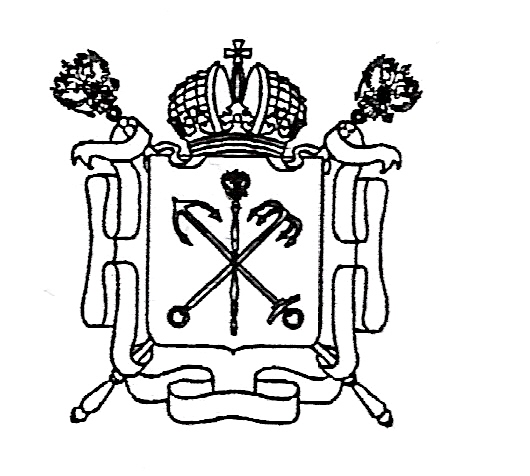 КОМИТЕТ ПО ЗДРАВООХРАНЕНИЮ ПРАВИТЕЛЬСТВА САНКТ-ПЕТЕРБУРГАСАНКТ-ПЕТЕРБУРГСКОЕ ГОСУДАРСТВЕННОЕ БЮДЖЕТНОЕ УЧРЕЖДЕНИЕ ЗДРАВООХРАНЕНИЯ«ГОРОДСКАЯ ТУБЕРКУЛЕЗНАЯ  БОЛЬНИЦА № 2»П Р И К А ЗПриказ о внесении дополнений в приложение № 1 К приказу от 10.01.2019г. № 33 Утверждающего  «Правила внутреннего распорядка для пациентов» В целях реализации прав пациентов на допуск священнослужителя  ПРИКАЗЫВАЮ:Дополнить Правила внутреннего распорядка Приложением № 1:  «Правила посещения священнослужителями пациентов».С целью содействия пациентам при оказании им медицинской помощи в реализации их права на допуск к ним священнослужителей и отправления религиозных обрядов Назначить ответственной за взаимодействие с религиозными организациями заместителя главного врача по медицинской части Савину Т.А. (либо лицо ее замещающее).Информацию об установленном в учреждении порядке реализации прав пациентов на допуск к ним священнослужителей и отправления религиозных обрядов разместить на официальном сайте учреждения и информационных стендах в срок до 28.01.2022г. Ответственное лицо – Гончаров В.Н. Организовать возможность посещения священнослужителями пациентов с предоставлением условий для отправления религиозных обрядов с учетом противоэпидемического режима.Осуществлять проведение краткого инструктажа священнослужителя по правилам посещения пациентов и соблюдения противопожарной безопасности при отправлении религиозных обрядов с использованием церковных свечей. Ответственное лицо - Соловьев В.Ю. (либо лицо его замещающее). В случае посещения священнослужителями пациентов в выходные и праздничные дни, а также рабочие дни после 17.00 краткий инструктаж священнослужителя по правилам посещения пациентов и соблюдения противопожарной безопасности при отправлении религиозных обрядов, в том числе  с использованием церковных свечей, проводит дежурный врач. При поступлении от пациента информации о желании встречи со священнослужителем  лечащему врачу, дежурному врачу, палатной медицинской сестре:- произвести соответствующую запись в медицинской документации пациента - передать данную информацию Савиной Т.А. в течение суток, а в случае угрозы жизни в течение 2 часов. 8.  	Документоведу Блохиной Т.В. – ознакомить ответственных лиц с настоящим приказом.    Контроль за исполнением приказа возлагаю на себя Главный врач										Е.А. ЛядовПриложение № 1       к Правиламвнутреннего распорядка для пациентов, утвержденным  приказом №   33  от 10.01.2019г.«УТВЕРЖДАЮ»                                                                                                                 Главный врач  СПб ГБУЗ «ГТБ № 2»Е.А. Лядов «26» января  2022г.Правила посещения священнослужителями пациентов Санкт-Петербургского государственного бюджетного учреждения здравоохранения«Городская туберкулезная больница №2»В Учреждении  предоставляется возможность посещения священнослужителями пациентов в часы посещений с соблюдением противоэпидемического режима с предоставлением условий для отправления религиозных обрядов.2. Посещение пациентов священнослужителями возможно с разрешения лечащего врача и осуществляется в специально установленных для этого местах по следующему графику: ежедневно с 17.00 ч. до 20.00 ч., в выходные и праздничные дни с 10.00 ч. до 13 00 ч. и с 17.00 ч. до 20. 00 ч.3. Для пациентов, находящихся в реанимации, а также при угрозе жизни пациентов, находящихся в других отделениях Учреждения, возможность посещения священнослужителями  предоставляется без учета часов посещений с соблюдением противоэпидемического режима. 4. При организации посещений должно быть обеспечено соблюдение требований противоэпидемического режима, включая применение соответствующих средств индивидуальной защиты. Допуск священнослужителей возможен при наличии у них действующего QR-кода, свидетельствующего о проведенной вакцинацию против коронавирусной инфекции или перенесенном заболевании. В случае отсутствия у священнослужителя вышеуказанного QR-кода священнослужитель допускается в пациенту при предъявлении отрицательного результата ПЦР-теста на коронавирус (давностью не более 48 часов).В случае, когда жизни пациента угрожает опасность, священнослужитель может быть однократно допущен к пациенту без соблюдения вышеуказанного требования. 5. Священнослужитель допускается к пациенту после прохождения краткого инструктажа священнослужителя относительно имеющихся правил посещения пациентов, а также соблюдения противопожарной безопасности при отправлении религиозных обрядов с использованием церковных свечей.6. Пациент и иные лица также могут пригласить священнослужителя, обратившись напрямую в религиозную организацию. В этом случае религиозная организация ставит в известность о визите священника лечащего врача пациента, администрация обеспечивает необходимое содействие в организации посещения священнослужителем пациента.26.01.2022г.	                           №